Руководство для участника  Программы грантов 1+1 "Акселератор ассоциаций земляков",реализуемой в рамках проекта ПРООН‘Миграция и местное развитие’, 2020 год2020Содержание1.	Общая информация                                                                                                             32.          Программа грантов „Акселератор 1+1”                                                                33.	Критерии отбора и оценки                                                                                            54.	Процедура подачи заявки и заключения контрактов                          8Общая информация Целью проекта "Миграция и местное развитие» является поддержка развития пострадавших от миграции местных сообществ Республики Молдова путем улучшения местных публичных услуг и стимулирования экономической деятельности, приносящей доход, в том числе путем поощрения экономического участия диаспоры в процессе экономической активизации населенных пунктов на родине. Опыт, накопленный ПРООН в 2015-2018 годах, указывает на то, что до 1/3 мигрантов и их домохозяйств внесли свой вклад в проекты местного развития и имеют серьезные намерения продолжать участвовать в таких проектах в будущем. Это явилось результатом масштабного проекта, реализованного при финансовой поддержке Швейцарского агентства по сотрудничеству, реализуемого ПРООН на местном уровне в 38 населенных пунктах, где более 10.000 мигрантов приняло участие в более 50 проектах экономического развития и развития местных услуг в своих родных населенных пунктах, что оказало положительное влияние на жизнь более 300.000 человек.Все эти проекты были совместно профинансированы и реализованы в партнерстве между местными органами власти и мигрантами при активном участии Ассоциаций земляков. На данном этапе в Республике Молдова действует уже более 38 Ассоциаций земляков, созданных на I этапе проекта ПРООН/"Миграция и местное развитие". При поддержке Конгресса местных властей Молдовы были выдвинуты инициативы по созданию ещё 101 ассоциации земляков на основе этой модели и с использованием методологии ПРООН (уже зарегистрированы или созданы инициативные группы).Проект ПРООН / "Миграция и местное развитие" -  II этап (2019-2022 гг.) продолжит поддерживать создание и наращивание потенциала ассоциаций земляков в качестве партнеров местных органов власти для устойчивого развития населенных пунктов Молдовы с участием уехавших местных жителей.Программа грантов "Акселератор 1+1"Цель программыПроект "Миграция и местное развитие" организует ежегодный конкурс по отбору ассоциаций земляков-бенефициаров, которые получат поддержку в виде технической и финансовой помощи (совместное финансирование на сумму до $10,000 на основе формулы 1 + 1) для реализации проектов местного развития.Программа направлена на достижение следующей цели:
 укрепление потенциала ассоциаций земляков в качестве независимых местных групп, партнеров местных органов власти, которые способствуют устойчивому местному развитию в рамках сотрудничества между местными органами властями, местным населением и мигрантами посредством:использования потенциала мигрантов, их вклада в местное развитие для повышения качества услуг в их родных городах и селах,участие диаспоры в определении наиболее приоритетных проблем, предлагаемых для решения и совместного финансирования по формуле 1 + 1,мобилизация ресурсов и местных партнеров для общего дела.Этапы отбора и реализации программы грантов "Акселератор 1+1":  Критерии отбора и оценки проектовПредложения по проектам, представленные для финансирования, будут прямо или косвенно способствовать развитию и продвижению населенных пунктов-бенефициаров путем достижения следующих трех целей программы:Объединить усилия местной публичной администрации, АЗ (Ассоциации Земляков), членов сообщества и местных жителей проживающие за пределами населенного пункта для совместного местного развития,Укрепление потенциала АЗ в реализации проектов, исходя из потребностей местных жителей, в том числе из малоимущих слоев населения, активно стимулируя участие диаспоры,Разработка и реализация устойчивых и эффективных проектов для процветания населенных пунктов и улучшения местных услуг и инфраструктуры.3.1 Области, соответствующие требованиям проекта Проекты будут решать проблему, выявленную на местном уровне на основе инклюзивного процесса (местные, инфраструктурные, социальные и экологические услуги).Поощряются мероприятия, которые способствуют укреплению устойчивого партнерства между этими тремя участниками сообщества и не ограничиваются только культурным событием.Проект будет реализован в сотрудничестве с местной публичной администрацией и земляками/мигрантами из данного населенного пункта.  3.2. Области, не соответствующие требованиям проекта Проекты, не поддерживаемые местными органами власти и местным сообществом.Культурные и художественные инициативы, не влияющие на развитие данного населенного пункта.Благотворительные проекты.Инициативы религиозного, политического, дискриминационного, коммерческого характера.3.3 Недопустимые вмешательстваНе будут поддерживаться отдельные мероприятия, не связанные с другими приоритетными задачами в данном населенном пункте.Не допустимы проекты, которые не поддерживаются/не поддерживают местные органы власти, местное сообщество и коренных жителей.Совместное финансирование проектов со стороны мигрантовСовместное финансирование проектов со стороны мигрантов (земляков) и местного населения составит минимум 50% от общей стоимости проекта. Заявитель получит грант на основе принципа 1+1. Таким образом, сумма гранта будет эквивалентна сумме взносов со стороны земляков. Сумма гранта не будет превышать 10 000 долларов США на одного заявителя. Предложенная выше формула не исключает совместное финансирование из других источников, однако минимум 50% финансовых средств (вклада) должны происходить от земляков.  Совместное финансирование со стороны земляков может быть передано в финансовой форме, в виде товаров (оборудования, станков, материалов и др.) или подтвержденным и релевантным экспертным вкладом в проект (например, разработка технического проекта, дизайна и т. д.). Совместное финансирование со стороны мигрантов является важным этапом проектов и ассоциация земляков, подающая заявку, берет на себя обязательство по сбору средств и взносов, в том числе путем организации кампании по краудфандингу с участием мигрантов, если это необходимо. Совместное финансирование проектов посредством финансовых ресурсов обеспечивается любым способом, определенным заявителем, включая (I) краудфандинг в интернете, (ii) банковские переводы (на счет ассоциации земляков), (iii) денежные сборы, (iv) любую другую форму, которая не противоречит действующему законодательству. Краудфандинг  Поощряется способ сбора средств посредством краудфандинга на интернет-платформах. Финансирование будет собираться через банковские переводы (банковские карты или простые переводы) и их можно будет отслеживать в режиме реального времени (кто и сколько внес, в том числе с возможностью сохранения "анонимности" для желающих). В конце кампании собранные деньги будут переведены на счет бенефициаров ассоциации земляков в соответствии с действующим законодательством и требованиями платформы краудфандинга. 3.4 Критерии отбора и оценки:  Для подачи заявок будут приглашены зарегистрированные общественные ассоциации, целью которых является сотрудничество с местным органом власти и привлечение земляков / мигрантов в развитие своего родного населенного пункта Молдовы. Заявка на участие в конкурсе подается на основе типовой формы, к которой прилагаются документы, описывающие этапы определения наиболее приоритетных проектных идей. Все поступившие заявки будут оцениваться комиссией, созданной в рамках проекта ПРООН-"Миграция и местное развитие". Результаты конкурса будут окончательно утверждены Координационным советом проекта. Примечание: Ассоциации земляков, получившие финансовую поддержку в рамках программы Акселератор Ассоциаций земляков, проекта ПРООН/MiDL или правительственной программы «Диаспора дома преуспевает» DAR 1+3 (2020) не имеют права на получение финансирования.Для соответствия условиям допущения, АЗ и их проектные предложения должны соответствовать ряду минимальных критериев, а именно:Заявки, которые будут соответствовать минимальным критериям отбора, будут оцениваться командой проекта ПРООН / MiDL. Окончательный список бенефициаров АЗ (Ассоциации Земляков) будет утвержден Координационным Советом Проекта.Критерии оценки и соответствующие оценки:Оценка: Процедура подачи заявок заключения контрактов: Подача заявки и срок подачи заявкиПакет с документами заявки должен быть отправлен в электронном виде на следующий адрес электронной почты: victoria.ivancioglo@undp.org со следующим текстом в заголовке сообщения: "Конкурс грантов для акселератора ассоциаций земляков" до 27 марта 2020 года , 17.00 (по молдавскому времени).Пакет документов заявки: Пакет документов для участия в конкурсе состоит из:Типовая форма заявки - Приложение 1;Заполненный бюджет проекта - Приложение 1а;Обязательство участвовать в программе - Приложение 2;Подтверждение определения приоритетных идей проекта с участием мигрантов / представителей диаспоры из данного населенного пункта;Копия свидетельства о регистрации и устава ассоциации земляков; Письмо / соглашение о партнерстве, подписанное местным органом власти, подтверждающее его поддержку в реализации проекта – Приложение 3;Обязательство по сбору средств (фандрайзингу) среди земляков - Приложение 4 Продолжительность и использование финансовых ресурсовПродолжительность проекта будет определяться заявителями начиная с Июня 2020 при условии, что финансовые ресурсы, полученные от ПРООН / "Миграция и местное развитие", будут использованы и по ним будет представлена отчетность до 30 ноября 2020 года. Процедура заключения контрактовПеред подписанием договора о финансировании все отобранные проекты будут проходить процедуру заключения контрактов. В этот период заявителям будет предложено представить все необходимые документы и информацию. После всех подготовительных этапов бенефициары подпишут договор о финансировании.Предоставление отчетности об использовании средств гранта, предоставленного ассоциации земляков (на основе формулы 1+1), будет осуществляться в соответствии с требованиями и процедурами ПРООН в Молдове.Дополнительная информация:Дополнительную информацию можно получить, обратившись к следующим сотрудникам проекта "Миграция и местное развитие":Зинаида Адам, zinaida.adam@undp.org, 068155333Виктория Иванчогло, victoria.ivancioglo@undp.org, 060907790Вопросы, касающиеся данного конкурса грантов, могут быть направлены на адрес электронной почты Victoria.ivancioglo@undp.org с темой "Вопросы относительно конкурса грантов "Акселератор ассоциаций земляков" до 25.03.2020.

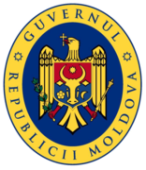 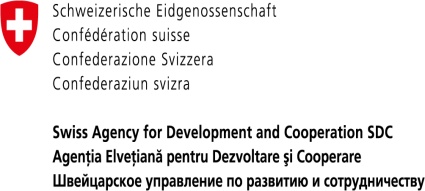 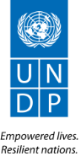 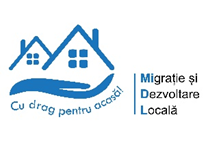 Сроки:Этапы:28 января – 27 марта 2020 годаОбъявление конкурса и приглашение ассоциаций земляков определить наиболее приоритетные проектные идеи для подачи заявок на финансирование# Идея проекта должна быть определена на основе инклюзивного процесса выбора наиболее приоритетной задачи, состоящего из 2  этапов:Первоначально заявитель представите 3 приоритетные проектные идеи, которые соответствуют критериям приемлемости настоящего конкурса. Примечание: председатель или представитель ассоциации земляков или представитель диаспоры должен в обязательном порядке принимать участие в процессе подтверждения в сообществе. На следующем этапе посредством онлайн или оффлайн опроса (размещенного на страницах социальных сетей ассоциации земляков и / или примарии) будет выбран проект из списка трех приоритетных задач. Примечание: результат онлайн или оффлайе опроса (выбранная идея проекта) будет подтвержден Административным советом Ассоциации земляков. Если члены Ассоциации земляков не смогут собраться в данный период, члены будут проинформированы и подтвердят решение в интернете (по электронной почте или посредством других электронных средств, в зависимости от обстоятельств).28 января – 27 марта 2020 годаРазработка проекта и подача заявки на участие в ПРООН Молдова, проект "Миграция и местное развитие". В этот период команда проекта "Миграция и местное развитие" проведет информационные и инструктирующие заседания для оказания поддержки в процессе подачи заявки. 27 марта – 10 апреля 2020 годаОценка проектов комиссией, созданной в рамках проекта ПРООН-"Миграция и местное развитие", и утверждение проектов для финансирования (основываясь на конкретные критерии оценки и отбора и присужденние оценок исходя из данных критериев) Направление запросов о предоставлении более подробной информации о проектах, если это необходимо, или возврат для внесения изменений. Объявление списка отобранных проектов.июль - октябрь 2020Школа "Акселератор ассоциаций земляков": будет организована для отобранных ассоциаций параллельно с внедрением проекта, будет состоять из комплексной программы обучения и наставничества в нескольких областях для повышения компетентности ассоциаций (управление ассоциацией, составление проектов, сбор средств эффективная коммуникация и другие области в соответствии с выявленными потребностями).  Май - октябрь 2020Запуск и проведение ассоциацией земляков кампании по сбору контрибуции для поддержки проекта. Ассоциации Земляков запустят онлайн и оффлайн кампании по сбору финансовых средств (вклада) с участием Диаспоры и земляков, чтобы обеспечить вклад проекта по принципу 1 + 1.май 2020Информационная сессия об условиях внедрения и реализации проекта. Подписание контрактов о предоставлении грантов.июнь - декабрь 2020Реализация проектов январь 2020Предоставление окончательной отчетности. Завершающий отчетКритерии отбора:  Зарегистрированные общественные ассоциации, целью которых является сотрудничество с местным органом власти и привлечение земляков / мигрантов в развитие своего родного населенного пункта Молдовы.Идея проекта должна быть выработана на основе инклюзивного процесса с участием земляков/ мигрантовПоддержка со стороны местного органа власти должна быть подтверждена письмомАдминистративный Совет Ассоциации является действующимАссоциация представлена в Интернете - управляет своей страницей в социальных сетяхОпыт работы не менее 4 месяцев (подтвержденный) в проведении местной деятельностиОпыт управления не менее чем 1 проектом Ассоциации совместно с местными органами власти и земляками при поддержке донора (подтвержденный копией грантового договора). Примечание: 4 месяца деятельности будут рассчитываться с даты, когда состоялось первое учредительное заседание Ассоциации земляков.Критерии оценки:  Активное партнерство с местными органами власти по внедрению местных инициативНаличие активного сообщества мигрантов уже вовлеченного в деятельность по поддержке родного населенного пунктаНоваторство и оригинальность проектной идеи Вовлечение младших членов АЗ в проектную деятельности (если оно есть).Деятельность по укреплению команды и коммуникации с членами ассоциации земляков, участвующими в проекте.Эффективный план по коммуникации для продвижения проекта.Наличие долгосрочного видения, которое приведет к созданию устойчивого партнерства между местными органами власти, жителями данного населенного пункта и земляками, проживающими за рубежом, выработанного при содействии ассоциации земляков.#Критерий оценкиМаксимальное Количество баллов 1: Активное партнерство с местными органами власти по внедрению местных инициатив202:Наличие активного сообщества мигрантов уже вовлеченного в деятельность по поддержке родного населенного пункта103:Новаторство и оригинальность проектной идеи 204:  Вовлечение младших членов Ассоциации Земляков в проектную деятельности (если оно есть).105:Деятельность по укреплению команды и коммуникации с членами ассоциации земляков, участвующими в проекте.156:Эффективный план по коммуникации для продвижения проекта.157:Наличие долгосрочного видения, которое приведет к созданию устойчивого партнерства между местными органами власти, жителями данного населенного пункта и земляками, проживающими за рубежом, выработанного при содействии ассоциации земляков.10ВсегоВсего100